D.A.R.E Dash	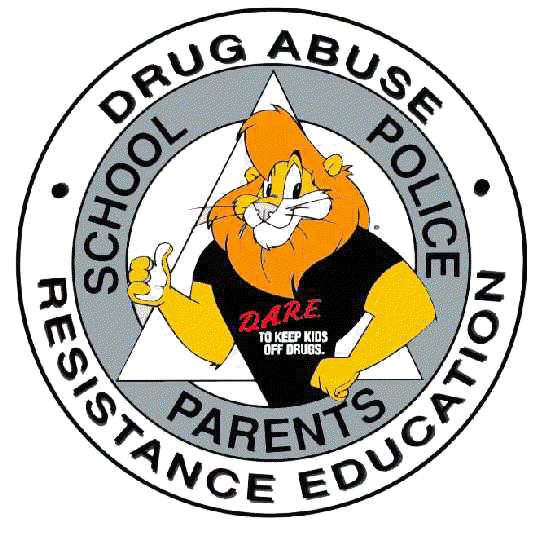 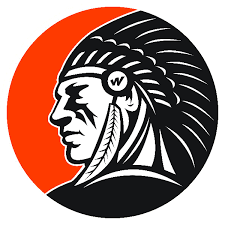 2nd Annual Wesclin D.A.R.E 5K and 1 mile Run/WalkDate/Time: Saturday April 28, 2018	      5k Starts at 9:00 a.m.  1 Mile at 10:00am	               Timed By Toolen’s Running StartLocation: Start and Finish will be at Trenton City Park Trenton ILEntry/Shirts: $25 Entry Fee, Event T-Shirts provided for pre-registered entrants                         Deadline April 14 Race day and late registration are not guaranteed a shirtAwards: Awards will be given to the top 3 Male/Female finishers overall, top 3 in following age groups: 6 & under, 7-10, 11-15, 16-19, 20-29, 30-39, 40-49, 50 and over, current 5th Grade D.A.R.E Student and Top First ResponderRegistration: Register On-Line www.trenton-il.com                         Mail in registration form at bottom to:                         D.A.R.E C/O Karen Buzzard 14 West Broadway St. Trenton IL 62293Packet Pick-up: April 27 6pm-7pm Day of Race 7:45 – 8:45For Information: Contact Officer Ryan Weh 618-224-9226 ext.105 rweh@trenton-il.com Wesclin D.A.R.E Dash – 5k Run/WalkMake checks payable to Wesclin DAREONE ENTRANT PER REGISTRATION FORMName_______________________________ Address_____________________________________________________________Phone_______________________________ Email________________________________________ Age on race day________            Male/Female_______ T-Shirt Size______________ Current 5th Grade Student_________ First Responder_______Circle: 5k or 1 MileAll event entrants by their entry application shall grant permission to the promoters, sponsors and their agents to publicize and/or broadcast his/her name, character likeness or voice, and the fact that he/she was an entrant and/or prize winner, and all matters thereto. The event promoters, sponsors and their agents, will not be responsible for actions of entrants. The entrant expressly assumes the risk for any and all damages or injury of any nature which may result from any source whatsoever during the event. Should any participant be a minor, a parent or legal guardian shall grant such release on the part of the minor. All event entrants by their entry applications shall grant to the promoters and its sponsors and agents, unconditional release or any liability for personal injury or death, damage, lost or stolen property or any accident. All event entrants must read and sign this Waiver and Release. Your signature below will constitute a certification that you have read and understand the Waiver and Release, rain or shine. Signature: ______________________________________	Date_______________________________                       (Parent Signature if Under 